  HYRESAVTAL MALMGARD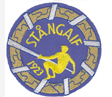 Vid uthyrning av hela eller delar av Stånga Bygdegård(Malmgard) förbinder sig hyresgästen till följande: 
Att betala hyran i god tid och på överenskommet sätt.Att aktsamt hantera lokalerna och dess inventarier. Om skador eller förluster uppstår förbinder sig hyresgästen att ersätta detta. Att nyckel till lokalen förvaras väl och inte utlånas till obehörig. Förlorad nyckel debiteras med 500krAtt städa och återställa lokalerna enligt städanvisningar nedan:Alla bord och stolar i stora salen skall ställas tillbaka på respektive ställningar Alla golv ska dammsugas/sopas och våttorkas, även entrén och toaletter. Toaletterna ska städas och papperskorgarna på toaletterna tömmas. All disk ska vara diskad, torkad och återställd i skåpen. Diskmaskinen avstängd.Kaffebryggaren ska vara rengjord och filtren tömda. Flaskor och burkar ska transporteras bort.Övriga sopor såsom kompost och brännbart placeras i de sopbehållare som finns på gården vid förrådet bredvid Malmgard      Lokalerna ska vara städade och utrymda före kl. 12.00 efterföljande dag om inget annat är          överenskommet.     Om städning ej godkänns vid kontroll debiteras hyresgästen 1500kr i städavgift.Tänk på att:Nödutgångar ej får blockeras, släcka alla ljus och värmeljus som tänts. Det inte är tillåtet att ha hundar eller katter eller andra djur i lokalerna. Rökning inte är tillåten i lokalerna och ta inte in fler personer än vad som är tillåtet i lokalerna. Stäng och lås alla fönster och dörrar när ni lämnar lokalen. Vid brand eller annan akut olycka larma 112, ni befinner er i Stånga Malmgard Gumbalde 190Genom att signera detta avtal intygar hyresgästen att denne har tagit del av hyresvillkoren och övrig information och att dessa accepteras och efterföljs. Detta hyresavtal är upprättat mellan Stånga IF (Bygdegårdsförening) och hyresgäst: Namn (texta) ................................................................................ Telefonnr .....................................................................................E-post………………………………………………………........Hyresdatum.............................................................................................................................................................. ..........................Underskrift hyresgäst			Datum........................................................................... ..........................Underskrift Stånga IF			DatumNyckel återlämnad		Lokalen städad